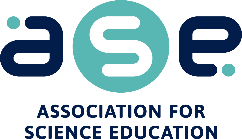 Terms of Reference : ASE Primary CommitteePurposeThe ASE Primary committee is a committee of the Association for Science Education and is accountable to the Trustees of the ASE, via the Education Group, which is the main Executive Committee of the Association for Science Education (ASE).   The main purpose of the Primary committee is to raise the profile of primary science and contribute to good practice, policy and procedures that support excellence in primary science education and learning. Composition of the Primary CommitteeThe Committee shall consist of no more than 12 members, and shall include representation from  those with a background in primary science teaching, as well as those with experience in ITE, academia, leadership, also from different sectors (e.g state, independent (prep)) and from across England, Wales, NI and Scotland.   The composition of the committee should reflect the competence, knowledge, skills, experience and diversity of the community that the Primary Committee represent.The Committee shall include the editor (or a designated member of the editorial board) of the Primary Science Journal and the JESThe CEO will designate a member of staff to act as secretary to the Committee.  The CEO and Chair may attend and participate in Committee meetings with advance notice given to the Chair of the Committee.  All Standard Clauses of Committees shall apply to the Committee. Responsibilities of the committeeThe Primary Committee shall be responsible for:Formulating recommendations that help shape the short, medium and long term activity of the Association as it affects the Primary Science community including the Strategic plan and annual operating planAdvising on professional development resources and/or events for the Primary community Developing and keeping under review the ASE ‘best practice’ guidance and resources for teachers of primary scienceWorking with the Chair Trio and CEO develop ideas that support the Primary Science community in their professional role. Supporting CSciTeach applications and process and promoting CSciTeach amongst their professional community.Working with the Conference Secretary, Events team and Regional Officers to provide  educational input into sessions and activities at ASE Conferences – including the primary science elements of the  ASE Annual Conference and support where required at regional conferences.Supporting the Association and CEO to promote membership of ASE amongst the Primary Science Community. Working with the editors (in particular of Primary Science and JES) to input ideas for the development of Journal articles across the ASE journal range Working with the CEO and Operations team to support the implementation of the approved Strategic Plan, reporting progress and flagging any concerns or deviations to the CEO and Education Group. Identifying and responding to business opportunities as they arise, seeking approval from the CEO  for any activity outside the agreed strategic plan. Responding to and acting upon tasks allocated to them by the Education Group and/or Chair Trio  Identifying and recommending to the Trustees suitable candidates for membership of the Committee and managing the appointment processAllocating responsibilities within the Committee for agreed projects – and supporting the operations team (HQ) in identifying sources outside the committee for activities.  Establishing working groups as required to develop and conduct the activities of the Association ensuring terms of reference are in place and approved by the Trustees.  Ensuring all Primary Committee activities are conducted in line with agreed ASE strategic direction and policies/procedures.All members of the Committee are expected to abide by the ASE Code of Conduct and other policies including but not limited to the Equality Diversity and Inclusion Policy, Conflicts of Interest Policy…. Committee ProceedingsThere will be up to 3 meetings of the Committee per year – twice by teleconference and one face to face meeting per year. A quorum of the Committee shall be four.Decisions made by the Committee shall be by simple majority verdict unless otherwise specified in these terms of reference. All Committee Members (excluding coopted members) shall have equal voting rights. In the event of there being a tied vote, the Chair will have an additional casting vote. All Committee Meetings are to be minuted and actions agreed with named lead and date of delivery. Draft minutes should be approved by the Chair and CEO and the circulated to the whole committee.   A copy of the minutes should be sent to ASE HQ for the records.  Meeting minutes should be presented to the next committee and ratified by the Committee and then signed by the Chair.  The Terms of Reference shall be reviewed every two years and approved by the Board of Trustees. Standard clauses for Committee/SIG Terms of ReferenceLast reviewed by ASE Primary Committee:	March 2023   Last Approved by Trustees 			July 2023Last Approved by Education Group		June 2023Next Review Date: 				July 2025 	